Un grand jour de rienBéatrice Alemagna D’eux3e cycleListe orthographique en lien avec l’album Un grand jour de rien                           LE TEXTE POUR RACONTER UN RÉCIT RÉALISTE               3e cycle 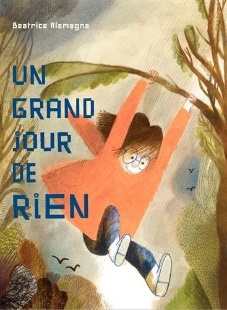 (Genre narratif)                             LE TEXTE POUR RACONTER UN RÉCIT RÉALISTE               3e cycle (Genre narratif)  Pistes pour les mini-leçons Un grand jour de rienpar Béatrice AlemagnaL’auteur montre le contexte où se déroulent les scènes. Il décrit un environnement très concret et très précis : Le lieu (salon, balançoire, forêt…)L’heure ou le temps de la journée, de l’année (matinée, automne, levé du soleil…) La température (vagues de chaleur, brouillard…) L’auteur utilise ses 5 sens pour décrire : ce qu’il voit, ce qu’il entend, ce qu’il sent, ce qu’il goûte, ce qu’il ressent (toucher).Nous y étions. Pour la deuxième fois. Ma mère et moi dans la même maison de vacances. La même forêt ET la même pluie.Ensuite, la terre se mit à briller, illuminée de trésors. J’enfonçai mes doigts dedans. Et là, les graines et granules, noyaux, grumeaux, racines et baies fourmillaient sous mes mains. Un monde souterrain plein de microchoses inconnues… Je pouvais les toucher!Puis quelque chose m’aveugla. C’étaient les rayons de soleil qui tombaient maintenant à pic comme dans une passoire géante.Je crus entendre des tambours au loin, mais c’était juste mon cœur.Là, des dizaines de champignons me rappelaient une odeur : celle de la cave de papy, où, petit, je cachais les choses précieuses.L’auteur montre au lieu de dire et écrit les scènes de son histoire en créant une tension dramatique (une scène par page). Il développe ses idées : En ajoutant des dialogues pour faire parler mes personnages.En décrivant une petite action.En faisant bouger les personnages.   Encore une fois, ma mère grogna : « Arrête avec ce jeu! Tu vas de nouveau passer ta journée à ne rien faire? »Chaque jour, ma mère écrivait, et moi, je tuais des Martiens. Plus exactement, je pressais un bouton pendant des heures, en pensant à mon père, à tout ce qu’il m’aurait montré dehors, avec son sourire émerveillé.L’auteur décrit de petites scènes qui montrent les personnages en action.Encore une fois, elle m’arracha le jeu des mains. Encore une fois, je le repris en cachette.Pieds dans la boue, lunettes trempées. Je mis le jeu dans ma poche pour qu’il ne se mouille pas.Au fond du jardin, j’aperçus un étang pavé de rochers, ronds comme les têtes de mes Martiens. Je voulus les écraser en sautant dessus. Et soudain… mon jeu tomba dans l’eau.L’auteur ajoute des détails pour aider le lecteur à se faire une image. Il utilise des comparaisons (comme, pareil à, tel, ressemble à, avoir l’air, etc.) ou des métaphores pour créer des images.Puis quelque chose m’aveugla. C’étaient les rayons de soleil qui tombaient maintenant à pic comme dans une passoire géante.Je crus entendre des tambours au loin, mais c’était juste mon cœur.Bouh! Tu es sale comme un petit cochon!J’osai toucher leurs antennes : molles comme de la gélatine.J’étais un arbre perdu dans la tempête.L’auteur modifie le rythme du récit en variant la longueur des phrases.Non, non et non! La pire tragédie du monde! Quel idiot !!! Tout de suite, je tentai de repêcher la console en plongeant ma main dans l’eau glacée. Cela me coupa le souffle.Mots ciblésStratégies de sensStratégies de formeStratégies d’emploiPlonger (v.)« Tout de suite, je tentai de repêcher la console en plongeant ma main dans l’eau glacée »Définitions : Sens 1 : Enfoncer dans un milieu creux ou dans lequel on peut pénétrer facilement.Polysémie :Sens 2 : Se laisser tomber dans l’eau ; faire un saut pour aboutir dans l’eau, parfois avec un certain style. Sens 3 : Fixer profondément, de façon insistante.Synonymes : immerger, baigner, tremper, enfouir, enfoncerAntonymes : retirer, libérerMots de même famille :Plongeon, plongeur, plongeuse, plongeoir, contre-plongéeExpressions :Plonger un couteau (un poignard) dans le cœur de…Cooccurrences : plonger la tête première, plonger la main dans, plonger jusqu’au cou, plonger au cœur de, le regard plonger dans…Expressions :Plonger un couteau (un poignard) dans le cœur de…Cooccurrences : plonger la tête première, plonger la main dans, plonger jusqu’au cou, plonger au cœur de, le regard plonger dans…Briller (v.)« Ensuite la terre se mit à briller, illuminée de trésors. »Définitions : Sens 1 : Luire avec intensité.Polysémie : Sens 2 : (En parlant des yeux) Exprimer un vif sentiment.Sens 3 : Se démarquer fortement.Synonymes : étinceler, resplendir, rayonner, irradier, ruisseler de lumièreAntonymes : pâlir, s’assombrir, s’obscurcirMots de même famille : Brillant, brillante, brillance, surbrillanceExpressions : Briller par son absence, faire briller, briller de mille feuxCooccurrences :briller dans le ciel, le soleil brille, briller comme une étoile, cesser de briller…Expressions : Briller par son absence, faire briller, briller de mille feuxCooccurrences :briller dans le ciel, le soleil brille, briller comme une étoile, cesser de briller…Précieuse (adj.)Là, des dizaines de champignons me rappelaient une odeur : celle de la cave de pay, où, petit, je cachais les choses précieuses.Définitions : Sens 1 : Qui a une grande valeur monétaire.Polysémie :Sens 2 : Qui a une grande valeur spirituelle ou affective. Très utile.Synonymes :  inestimable, rare, cher, rarissime, introuvable, recherché, de grande valeur, sans prix.Antonymes : banal, commun, courant, ordinaire.
Mots de même famille : Précieux, semi-précieux, précieusementCooccurrences :Pierre précieuse, précieux conseilOrthographe grammaticale :précieusesprécieuxCooccurrences :Pierre précieuse, précieux conseilOrthographe grammaticale :précieusesprécieuxMotClasseNiveauBoutonn.m.5eBrillerv.5eCollinen.f.5eDizainen.f.6eEmmenerv.6eEnfoncerv.6eÉmerveilléadj.Autre mot du corpusEnnuin.m.5eEnvers (à l’)adv.6eÉtangn.m.5eGéantn.m.6eGlacéeadj.6eGouterv.6eGranulen.f.Autre mot du corpusIdiotn.m.6eIlluminé (e)adj.Autre mot du corpusLuipronom5eOragen.m.5eOsn.m.5ePlongerv.6ePrécieuseadj.5eRacinen.f.5eRochern.m.5eSaleadj.5eSécherv.6eTambourn.m.5eTempêten.f.5eTenterv.5eTragédien.f.6e